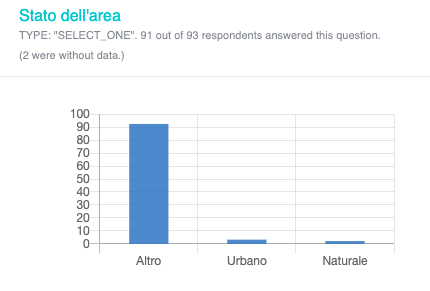 La pianta predilige ambienti di transizione (non urbano, non naturale)Nel momento in cui una specie colonizzatrice come il rovo è molto presente l'ailanto non riescea prosperare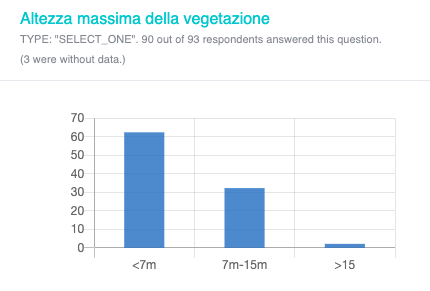 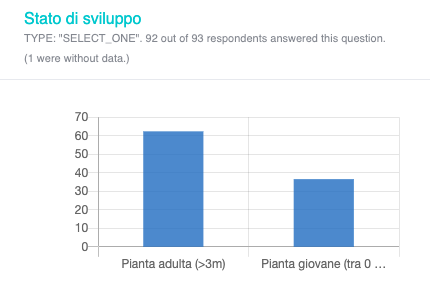 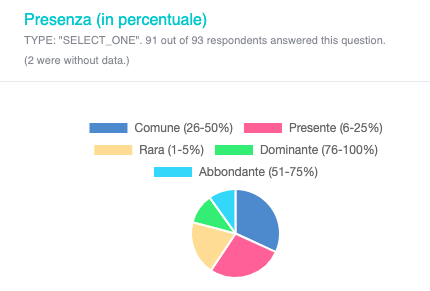 